Publicado en México el 10/11/2021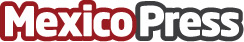 Fly Select en la cena negra, edición Nueva YorkLa semana de México en Nueva York cerró con broche de oro con la décima edición de la ya famosa ‘Cena Negra’, este pasado 4 de noviembre en Wall Street. Esta es la primera vez que dicha celebración se lleva a cabo fuera del Hotel Matilda, en San Miguel de AllendeDatos de contacto:Fly Select4442046064Nota de prensa publicada en: https://www.mexicopress.com.mx/fly-select-en-la-cena-negra-edicion-nueva-york_1 Categorías: Internacional Gastronomía Turismo Recursos humanos http://www.mexicopress.com.mx